Noteikumi:Pārdošana: līdz 28.12.2015.;Ceļošana: līdz 28.12.2015.;Atlaide spēkā ģimenēm, uzrādot Daudzbērnu ģimenes karti;Akcijas cena pieejama, ceļojot periodā svētdiena – ceturtdiena;Vietu skaits ierobežots.Cenā iekļauts:1 nakts ģimenes numurā (2 pieaugušie + 3 vai 4 bērni līdz 14.g.v.);Brokastis;Saunas un baseina kompleksa apmeklējums (07:00-22:00);Autostāvvieta;Bezvadu internets.Cenā nav iekļauts:Personīgie izdevumi;SPA procedūras;Transports uz/no viesnīcu;Ceļojuma apdrošināšana.	 Daudzbērnu ģimeņu atpūta SPA Hotel Ruutli 3*Spēkā: līdz 28.12.2015.Ceļošana: līdz 28.12.2015.Cena: 125 EUR (vienai ģimenei)Valsts: Igaunija Kur smelties enerģiju un iedvesmu? Dodies brīvdienās kopā ar visu ģimeni – uz SPA viesnīcu ar akvaparku, Igaunijā, Sāremā salā. SPA Hotel Ruutli 3*, kas tika uzbūvēta 2002. gadā, atrodas tuvu pilsētas parkam un jahtu ostai, gleznainajā Kuresāres jūras krastā. SPA Hotel Ruutli ir ideāla vieta ģimenes atpūtai, kas gan bērniem, gan jauniešiem, gan pieaugušajiem piedāvā dažādas iespējas atpūtai un relaksācijai. Kamēr vecāki izbauda ārstnieciskās vai kosmetoloģiskās procedūras, bērni var interesanti pavadīt laiku spēļu istabā. Lieliska iespēja kopīgai bērnu un vecāku izklaidei ir akvaparks, kur jauki var atpūsties gan lieli, gan mazi! Ceļo pavasarī un rudenī par 40% lētāk:Ceļošana: 19.01.-30.04.; 01.09.-28.12.15.125 EUR (2 pieaugušie un 3 bērni)Ceļošana: 19.01.-30.04.; 01.09.-28.12.15.135 EUR (2 pieaugušie un 4 bērni)Ceļo vasarā par 20% lētāk:Ceļošana: 01.05.-30.08.15.175 EUR (2 pieaugušie un 3 bērni)Ceļošana: 01.05.-30.08.15.155 EUR (2 pieaugušie un 4 bērni)! Akcijas cena pieejama, ceļojot periodā svētdiena – ceturtdiena.Info par daudzbērnu ģimenes kartes saņemšanu meklē šeit!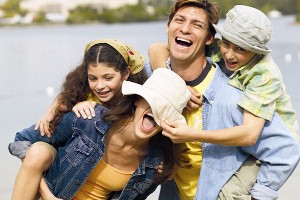 